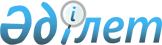 О внесении изменений и дополнений в некоторые законодательные акты Республики Казахстан по вопросам производства и оборота органической продукцииЗакон Республики Казахстан от 10 июня 2024 года № 90-VIII ЗРК
      Статья 1. Внести изменения и дополнения в следующие законодательные акты Республики Казахстан:  
      1. В Предпринимательский кодекс Республики Казахстан от 29 октября 2015 года:
      подпункт 111) статьи 138 после слова "производства" дополнить словами "и оборота".
      2. В Экологический кодекс Республики Казахстан от 2 января 2021 года:
      в статье 47:
      в пункте 2 слова ", за исключением случаев, указанных в пункте 3 настоящей статьи," исключить;
      пункт 3 исключить.
      3. В Закон Республики Казахстан от 8 июля 2005 года "О государственном регулировании развития агропромышленного комплекса и сельских территорий":
      1) подпункт 5) пункта 1 статьи 3 после слова "производства" дополнить словами "и оборота";
      2) подпункт 2-1) статьи 5 после слова "производства" дополнить словами "и оборота";
      3) в пункте 1 статьи 6:
      в подпункте 2-1) слова "органической продукции и организация ее осуществления" заменить словами "и оборота органической продукции";
      в подпункте 41):
      абзац девятый исключить;
      дополнить абзацем тринадцатым следующего содержания:
      "части расходов, понесенных при подтверждении соответствия производства органической продукции;";
      4) в пункте 2 статьи 7:
      в подпункте 12-9) слова "(за исключением органических)" исключить;
      дополнить подпунктом 17-16) следующего содержания:
      "17-16) осуществление субсидирования части расходов, понесенных при подтверждении соответствия производства органической продукции;";
      5) в пункте 2 статьи 11:
      в подпункте 5-1) слова "(за исключением органических)" исключить;
      подпункт 6) изложить в следующей редакции:
      "6) субсидирование части расходов, понесенных при подтверждении соответствия производства органической продукции;".
      Статья 2. Настоящий Закон вводится в действие по истечении шести месяцев после дня его первого официального опубликования, за исключением:
      1) абзацев третьего – шестого подпункта 3), абзацев третьего и четвертого подпункта 4), абзацев третьего и четвертого подпункта 5) пункта 3 статьи 1, которые вводятся в действие с 1 января 2025 года;
      2) абзаца второго подпункта 4) и абзаца второго подпункта 5) пункта 3 статьи 1, которые вводятся в действие с 1 января 2028 года.
					© 2012. РГП на ПХВ «Институт законодательства и правовой информации Республики Казахстан» Министерства юстиции Республики Казахстан
				
      Президент Республики Казахстан

К. ТОКАЕВ
